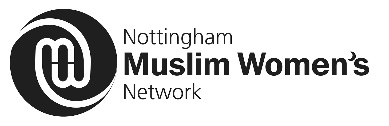 NMWN PREVENT DUTYNMWN is committed to our role in safeguarding and other stakeholders from becoming radicalised and being drawn into terrorism. Our vision and values as an organisation actively commit us to promote democracy, equality, individual liberty, mutual respect and tolerance for the multiple cultures, faiths and beliefs found in Britain today. We recognise and explore both the benefits and the challenges of the rule of law. These are the values, defined by the government, as British values and are part of the Prevent Duty. Our approach in NMWN is to integrate the Prevent Duty: Into our general support practices  When encouraging and engaging clients and members of the community  When promoting our values, mission and purpose  When ensuring that equality, diversity and inclusion are embedded in everything we do.  When encouraging clients and members of the community to become members of NMWN. There are strong similarities between the government’s definition of British values and the NMWN values, mission and purpose, so we are able to incorporate both into our general support and good practice.  The NMWN encourages clients, staff, including volunteers and other stakeholders to raise concerns in relation to the Prevent duty such as concerns about individuals who they feel are being groomed or being drawn towards fundamentalist beliefs that lead towards oppressive behaviours and/or terrorism.  If anyone has concerns about their own safety or the safety and well-being of others in relation to Prevent, they can Safeguarding Officer or Chair. The Safeguarding Officer will work with you to explore your concerns and where necessary report them to professional organisations for appropriate action and support.  Signed: Position:  Cllr Neghat Khan ChairDateReview Date: October 2022NamePositionDate ReadShanaz DinAdmin24.01.22Ifat MahmoodDV Support Worker31/01/22Tahira KasurOutreach Support Worker18/02/22